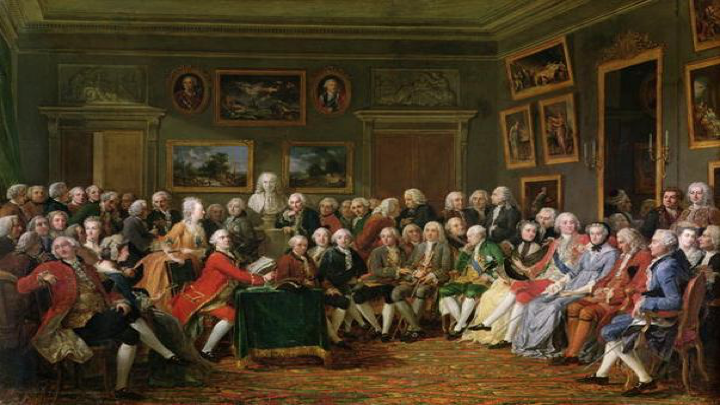 Answer the question or define the term for each:The Age of Enlightenment: Eighteenth-Century ThoughtDescribe the Enlightenment*.Formative Influences on the EnlightenmentHow did Isaac Newton influence Enlightenment thought?How was England seen as the “poster-child” for the Enlightenment?The Emergence of a Print CultureWhat influence had printing had on European society by the 18th century?The PhilosophesExplain the role and purpose of the philosophes?What common bond united the philosophes together?Philosophes and PatronsWhat impact did Voltaire have on European society*?The Enlightenment and Religion Why did the philosophes clash with religious institutions?What roles did the church play in many parts of Protestant and Catholic society?DeismExplain the two major points of deism?TolerationDescribe the views of toleration by the following proponents:     Voltaire –      Gotthold Lessing –      John Toland –      Mary Wortley Montagu –  Radical Enlightenment Criticism of ChristianityThe Limits of TolerationThe Jewish EnlightenmentHow did Moses Mendelssohn impact the Jewish faith during the Enlightenment?The Enlightenment and SocietyThe Encyclopedia: Freedom and Economic ImprovementWhat purpose did the Encyclopedia have on learning in the 18th century?Beccaria and Reform of Criminal LawThe Physiocrats and Economic FreedomAdam Smith on Economic Growth and Social ProgressHow did Adam Smith believe economies growth could best be achieved?Describe Smith’s four-stage theory?Political Thought of the Philosophes Montesquieu and Spirit of the LawsHow did Montesquieu contribute and influence the social sciences?Rousseau: A Radical Critique of Modern SocietyExplain Rousseau’s social contract and the relationship between individuals and society?How did Rousseau challenge the thinkers of the Enlightenment and importance of a society to the individual and his wealth?Enlightenment Critics of European EmpiresList the ideas held by critics of European EmpiresWomen in Thought and Practice of the EnlightenmentWhat role did women play in advancing the Enlightenment?How were women view during the 18th century?Unit V – A Shifting Society(5-1) The Enlightenment – pg. 311 – 336Guided Reading Questions